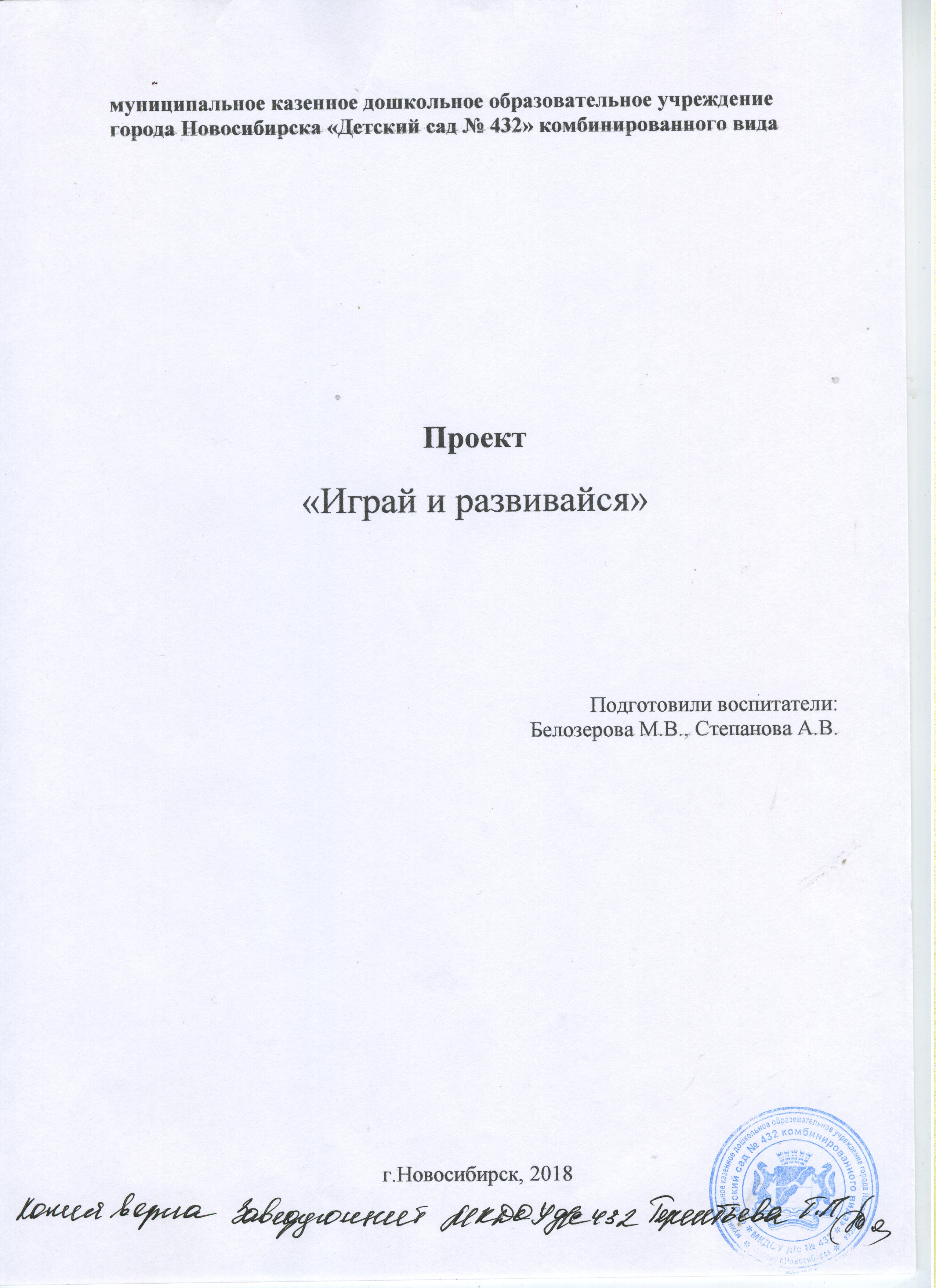 Актуальность проектаФедеральные государственные образовательные стандарты дошкольного образования (ФГОС) предусматривают создание благоприятных условий развития детей в соответствии с их возрастными и индивидуальными особенностями и склонностями, формирование общей культуры личности детей, в том числе ценностей интеллектуального развития дошкольника. Все пять образовательных областей ФГОС направлены на развитие интеллектуальных способностей у дошкольника.Именно в дошкольном возрасте очень важно стимулировать развитие мыслительных процессов: умение сравнивать, узнавать, обобщать, делать выводы для безболезненного, плавного перехода дошкольника из ДОУ в школу. Работая с детьми старшего дошкольного возраста, я заметила, что лучше всего интеллект ребенка развивается в процессе игры, когда он не осознано, естественным образом впитывает новые знания об окружающем мире. Этот факт учитываю в своей работе, но стараюсь не переусердствовать, не погасить в ребенке познавательный интерес. Чтобы эффективно стимулировать интеллектуальное развитие ребенка в игре, предлагаю ему варианты продолжения игры, начатой ребенком по собственной инициативе. Предлагаю детям новые интересные занятия, поддерживаю их живейший интерес ко всем новым предметам и явлениям, но их предпочтения остаются главным фактором при выборе развивающих игр и упражнений. Паспорт проектаНазвание проекта : педагогический проект «Играй и развивайся».Образовательные области: социально-коммуникативное, познавательное, развитие речи, художественно-эстетическое, физическое.Вид проекта: групповой, творческий.Сроки реализации проекта: 01.10.2017 г. по 31.05.2018г.Направленность проекта: комплексный (разные виды детской игры).Тип проекта: творческий.Продолжительность: долгосрочный, предназначен для детей старшего дошкольного возраста (5-6 лет)Основополагающие принципы реализации проекта принципы федерального государственного образовательного стандарта дошкольного образования:поддержка разнообразия детства; сохранение уникальности и самоценности детства как важного этапа в общем развитии человека;личностно-развивающий и гуманистический характер взаимодействия взрослых и детей;уважение личности ребёнка;реализация программы в формах специфических для детей данной возрастной группы, прежде всего в форме игры, познавательной и исследовательской деятельности, в форме творческой активности, обеспечивающей художественно-эстетическое развитие ребёнка.Цель проекта: создание комфортной игровой среды для развития интеллектуально развитой личности.Задачи проекта:Формировать у детей стремление к самосовершенствованию.Воспитывать у детей желание к получению новых знаний и навыков.Закрепить навыки, полученные в игре.Пополнить и обогатить предметно развивающую образовательную среду.Участники проекта: дети, воспитатели, младший воспитатель, родители.Целевая группа проекта: проект предназначен для детей старшего дошкольного возраста.Основные формы реализации проекта прослеживаются в воспитательно-образовательном процессе и подразделены на:Образовательную деятельность, осуществляемую в процессе организации различных видов деятельности,Образовательную деятельность, осуществляемую в ходе режимных моментов.Организованная образовательная деятельность включает в себя:Игры, направленные на всестороннее развитие ребенка;Чтение и обсуждение художественной литературы;Создание педагогических ситуаций;Рассматривание и обсуждение предметных и сюжетных картинок, иллюстраций;Продуктивная деятельность;Слушанье и обсуждение народной, детской музыки;Игры и упражнения под тексты стихотворений, потешек, песен;Комплексные –игровые занятия по всем образовательным областямМероприятия групповые, межгрупповые и общесадовские:Тематические досуги;Праздники;Интеллектуальные КВНы;Дни открытых дверей;Театрализованные представления.Ожидаемые результаты проекта.Для детей:применять усвоенные знания и способы деятельности для решения новых проблем;планировать свои действия, направленные на достижение конкретной цели;овладевать универсальными предпосылками учебной деятельности;решать интеллектуальные задачи, адекватные возрасту.Для родителей:повышение знаний по совершенствованию интеллектуальных навыков у детей старшего дошкольного возраста;сплочение родителей, детей и педагогов по вопросам интеллектуального развития.Для педагогов:повышение знаний по совершенствованию интеллектуальных навыков у детей старшего дошкольного возраста;сплочение родителей, детей и педагогов по вопросам интеллектуального развития;оснащение предметно – развивающей образовательной среды дидактическими играми, пособиями, методическими разработками по развитию интеллектуальных способностей у детей старшего дошкольного возраста.Продукт проектной деятельности:фотоматериал;разработка методических рекомендаций;презентация проекта.Перечень основных направлений проектаОснащение предметно –развивающей среды старшей группы детского сада:Оформление уголков:формирование элементарных математических представлений,познавательное развитие,речевое развитие,художественно-эстетическое развитие,физическое развитие.2. Изготовление методических пособий.3. Сделать подборку игр по интеллектуальному развитию.Методическая копилка:составить перспективный план работы по интеллектуальному развитию старших дошкольников.разработать конспекты занятий, развлечений и досугов.подобрать и оформить методический материал по развитию интеллектуальных способностей у старших дошкольников.Работа с родителями:Повышение компетентности родителей по развитию интеллектуальных способностей у детей старшего дошкольного возраста через индивидуальные консультации, семинары-практикумы, беседы, мастер-классы, родительские собрания, интеллектуальные КВНы.Перечень основных направлений проектаОснащение предметно –развивающей среды старшей группы детского сада:Оформление уголков:формирование элементарных математических представлений,познавательное развитие,речевое развитие, художественно-эстетическое развитие,физическое развитие.2. Изготовление методических пособий.3. Сделать подборку игр по интеллектуальному развитию.Методическая копилка:составить перспективный план работы по интеллектуальному развитию старших дошкольников.разработать конспекты занятий, развлечений и досугов.подобрать и оформить методический материал по развитию интеллектуальных способностей у старших дошкольников.Работа с родителями:Повышение компетентности родителей по развитию интеллектуальных способностей у детей старшего дошкольного возраста через индивидуальные консультации, семинары-практикумы, беседы, мастер-классы, родительские собрания, интеллектуальные КВНы.Краткое описание проекта по этапам.1 этап –подготовительный.Октябрь 2017 г.Диагностика на начальном этапе проекта помогает выявить степень активности родителей в организации игр на развитие интеллектуальных способностей у детей через анкетирование. В последующей деятельности диагностика помогает проследить динамику и эффективность мероприятий проекта. Диагностику проводят воспитатели.2 этап –основной.Ноябрь-март 2018 г.Включает в себя выполнение подробного плана работы по всем видам деятельности с детьми; совместная образовательная работа с детьми, родителями для решения поставленных задач; подборка художественных произведений, потешек, загадок, разнообразных игр по данной теме, логических задач, упражнений, непосредственно-образовательная деятельность по пяти образовательным областям ФГОС.3 этап – заключительный.Апрель – май 2018 г.Подведение итогов работы над проектом; анкетирование родителей и опрос детей; презентация проекта.План реализации проектаОсновной этап(Ноябрь 2017 г. – март 2018 г.)Работа с родителямиЗаключительный этап(апрель-май 2018г.)Литература.1. Белоусова, Л.Е. Удивительные истории [Текст]: библиотека программы «Детство» /Л.Е.Белоусова. – М.; Просвящение, 2003. - 214с.2. Буктакова, В.М. Игры для детского сада [Текст]: пособие для воспитателей / В.М. Буктакова. – С.– П.; Сфера, 2009. – 168с.3. Колесникова Е. В. Я решаю логические задачи [Текст]: Учебное пособие / Е.В. Колесникова. – М.; ТЦ Сфера, 2015. – 48с.4. Матюшкин А.М. Мышление, обучение, творчество [Текст]: А.М. Матюшкин. - М.; Воронеж, 2003. – 85с.5. Михайлова З.А. Игровые занимательные задачи для дошкольников [Текст]: пособие для воспитателей /З.А. Михайлова. – М.; Просвящение, 2007. – 287с.6. Психология одаренности детей и подростков[Текст]: пособие для педагогов / под ред. Н.С. Лейтеса. - М., ТЦ Сфера, 2010 - 205с.7. Михайлова З.А. Логико – математическое развитие дошкольников/ З.А. Михайлова, К.А Носова – СПб. ООО Изд-во Детство – пресс, 2013. – 128с.8. Сорокина Л.И. Интеллектуальное развитие детей, 5 - 6 лет:[Текст]: пособие для педагогов / Л.И. Сорокина.-Гуманитарный издательский центр ВЛАДОС, 2014 – 145с.9. Юзбекова Е.А. Место игры в интеллектуальном развитии дошкольника [Текст]: Москва, 2006. – 256 с.Приложение 1Конспект занятий и мероприятий с детьми«Снеговик приглашает на ёлку»Цель. Упражнять в счете в пределах 10. Программные задачи: - учить различать цифры от 1 до 10.- закреплять умения различать геометрические фигуры (треугольник, квадрат, прямоугольник) и составлять из них квадрат.Предварительная работа. Чтение стихов С.Я. Маршака.Материал. Куклы бибабо: заяц, лиса, медведь. Большая искусственная ёлка. Четыре маленьких искусственных ёлки, к каждой прикреплена карточка с цифрой (от 1 до 10). Письмо в конверте. Четыре карточки с изображением снежинок (от 1 до 10). Два изображения снеговиков, отличающихся пятью деталями. Игрушечные белка, лошадка, собака, сова, снеговик.Квадрат из белой бумаги на нитке; квадраты, треугольники, прямоугольники разного размера из цветной бумаги; клеящий карандаш, клеенка, тряпочка - на каждого ребенка.Аудиозаписи: "В лесу родилась ёлочка" (муз. Л. Бекмана, ел. Р. Кудашевой)Ход занятияВ зале расставлены искусственные ёлки.Воспитатель. Сегодня я получила письмо. (Вынимает из конверта, читает.) "Приглашаю детей в лес на новогоднюю ёлку". К письму приложен план. (Показывает.) На нем изображены две дороги. Они одинаковые по длине? (Разные.) Одна дорога, короткая, ведет в город, другая, длинная, - в лес. По какой дороге мы пойдем? (По длинной.)Правильно. Итак, в путь. Сначала дойдем до ёлки с цифрой "очень тонкой, как спица".Дети определяют направление движения и под музыку С. С. Прокофьева идут "змейкой" к ёлке, к которой прикреплена большая карточка с цифрой 1(маленькие карточки от1-5, порядковый счет). Воспитатель (здесь и далее он говорит за кукол и снеговика) достает из-под ёлки зайца.Заяц. Здравствуйте! Зачем пожаловали в наш лес?Дети. Идем на новогоднюю ёлку.Заяц. Я покажу дорогу дальше, если выполните мое задание. Прыгните (хлопните, топните) столько раз, сколько покажу снежинок, и посчитайте их по порядку.Показывает одну за другой карточки. Дети выполняют движения. Воспитатель спрашивает: "Сколько раз прыгнули (хлопнули, топнули)?"Заяц. Молодцы, справились с заданием. А теперь отыщите ёлку с цифрой, которая "выгибает шею, волочится хвост за нею".Дети определяют направление движения и под музыку идут приставным шагом по доске к ёлке, к которой прикреплена карточка с цифрой 2(маленькие карточки от1-5, обратный счет). Воспитатель достает из-под ёлки медведя.Медведь. Здравствуйте! Зачем пожаловали в наш лес?Дети. Идем на новогоднюю ёлку.Медведь. Я подскажу дорогу, если отгадаете загадку и выполните мое задание.Меня не растили,Из снега лепили,Глаза - угольки, Руки - сучки. (Снеговик.)Показывает изображение снеговиков. Посмотрите на снеговиков. Они очень похожи, но чем-то отличаются. Найдите отличия.Дети выполняют задание.( считают отличия в обратном порядке, с низу в верх)Медведь. Молодцы! А теперь, чтобы продолжить путь, отыщите ёлку с цифрой, которая "состоит из двух крючков".Дети определяют направление движения и под музыку С.С. Прокофьева идут "как лошадки" к ёлке, к которой прикреплена карточка с цифрой 3(маленькие карточки от1-10, порядковый счет). Воспитатель достает из-под ёлки лису.Лиса. Здравствуйте! Зачем пожаловали в наш лес?Дети. Идем на новогоднюю ёлку.Лиса. Я подскажу дорогу, если выполните задание.Расставляет в ряд игрушечных животных.Назовите игрушки. (Белка, лошадка, собака, сова и т. д..) Посчитайте их по порядку. (Первая - белка, вторая -...) Теперь я буду прятать игрушки, а вы отгадывать, какой игрушки не стало и какой по счету она была.Дети выполняют задание.Молодцы! Чтобы продолжить путь, отыщите ёлку с цифрой, которая идет за цифрой 3, "острый локоть оттопыря".Дети определяют направление движения и под музыку С.С. Прокофьева идут к ёлке, к которой прикреплена карточка с цифрой 4(маленькие карточки от1-10, порядковый счет). Воспитатель достает из-под ёлки снеговика.Дети. Здравствуй, снеговик.Воспитатель. Что случилось, почему ты такой грустный?Снеговик. Пригласил я вас на новогоднюю ёлку. Украсил ее игрушками. Ночью налетела вьюга и посрывала их с веток. Что делать, не знаю!Воспитатель. Не огорчайся, снеговик, что-нибудь придумаем. Например, можно быстро сделать игрушки своими руками. (Обращается к детям.) У вас есть цветные геометрические фигуры, назовите их. (Треугольники, квадраты, прямоугольники.) А как называется фигура из белой бумаги? (Квадрат.) Разложите на нем геометрические фигуры. Напоминаю, что квадрат можно выложить из двух треугольников, из двух прямоугольников, из четырех квадратов.Дети выполняют задание. Затем подходят к большой ёлке и украшают ее.Снеговик. Спасибо, ёлка стала еще наряднее. Теперь приглашаю вас в хоровод.Дети водят хоровод и поют песню "В лесу родилась ёлочка"


Досуг для детей старшей группы«Волшебная ширма»Цель. Развивать творческие способности и наблюдательность; создавать положительный эмоциональный настрой.Материал. Ширма, плащ, волшебная палочка; ватман; два стакана, банка с крышкой, два яйца, :соль, подсолнечное масло; магнит, коробка с двойным дном, мыльные пузыри, воздушные шарики; краски; песня «Где водятся волшебники?» (в записи).Ход досугаВоспитатель. Здравствуйте! Сейчас мы с вами отправимся в Страну чудес. Хотите там побывать?Дети. Хотим!Воспитатель. Тогда ответьте, пожалуйста, на вопрос: какой праздник мы отмечаем в конце декабря - начале января?Дети. Новый год!Воспитатель. Правильно! Новый год мы все любим. Это самый необычный и самый волшебный праздник! В Новый год происходят разные чудеса. Вы хотите научиться творить чудеса?Дети. Да, хотим!Воспитатель. Для этого вам всем надо превратиться в маленьких волшебников, а я стану главным фокусником. Поможет нам волшебная ширма, которая таит в себе множество сюрпризов.Что еще нужно волшебнику?Дети. Волшебная палочка! Волшебный плащ! Волшебные слова!Воспитатель. Вам известны какие-нибудь волшебные слова?Дети. Да! Крэкс, пэкс, фэкс!Воспитатель. А я знаю вот такое волшебное заклинание:Топ, топ! Хлоп, хлоп!Вокруг себя повернитесь!В маленьких волшебниковСкорее превратитесь!Дети проговаривают заклинание.Воспитатель (заходит за ширму).Ширма, ширма, помоги!Меня в волшебника преврати!Воспитатель выходит из-за ширмы в волшебном плаще и с волшебной палочкой.Воспитатель. Чудеса начинаются!1. «Волшебное яйцо». Необходимо наполнить водой два стакана ', предварительно в одном растворить две столовые ложки соли, а в каждый стакан опустить по яйцу (яйцо в стакане с пресной водой опустится на дно, а в стакане с соленой водой будет плавать на поверхности).Воспитатель. Маленькие волшебники! Кто хочет сделать этот фокус?Ребенок (заходит за ширму; выходит в волшебном колпаке и произносит волшебные слова).Крэкс, пэкс, фэкс!Плыви наверх! (Обращается к одному яйцу.)Плыви вниз! (Обращается к другому яйцу.)2. «Цветная вода». Для фокусанеобходимо приготовить банку с водой и крышку, на внутреннюю часть которой надо капнуть краской. Воспитатель произносит волшебное заклинание: «Крэкс, пэкс, фэкс!», закрывает банку крышкой и встряхивает ее - вода окрашивается. Затем предлагает кому-нибудь из детей повторить данный фокус (ребенок заходит за ширму, надевает волшебный плащ выходит и повторяет фокус).3. «Путешествие на дно моря». С помощью волшебного магнита воспитатель предлагает детям отправиться в увлекательное путешествие на дно морское (необходимо заранее нарисовать на ватмане морское дно и его обитателей). Берет рыбок с маленькими магнитами и, передвигая большой магнит с обратной стороны бумажного листа, отправляется с детьми в подводное путешествие.4. «Волшебные краски». В этом фокусе)принимают участие все дети группы. Воспитатель предлагает им «поколдовать» с красками (дети получают новый цвет путем смешивания красок: синий+ желтый = зеленый; синий + красный = коричневый; желтый + красный = оранжевый).5. «Кляксы». Воспитатель показывает маленьким волшебникам кляксы на листах ватмана,которые оставил художник, когда рисовал картины. Кляксы заколдованы: в них спрятаны какие-то предметы. Необходимо «расколдовать» кляксы, разглядев, что же хотел нарисовать художник.6. «Заколдованный рисунок» .Воспитатель заранее рисует на листе ватмана «новогоднюю картину», показывает детям обратную сторону листа и с помощью волшебных слов «Крэкс, пэкс, фэкс!» «оживляет картинку» (для данного волшебства надо подсолнечным маслом протеретьлист ватмана, и тогда рисунок проявится).7. Танцевальный конкурс. Воспитатель предлагает маленьким волшебникам потанцевать поволшебному(дети танцуют под песню «1де водятся волшебники?»).Звенит колокольчик.Воспитатель. Маленькие волшебники, ширма предупреждает: нас ждет самый необычный фокус! Давайте сядем и посмотрим, что произойдет.8. «Загадочная коробка». Для проведения данного фокуса необходимо изготовить коробку с двойным дном. Сначала воспитатель показывает, что коробка пустая, а потом в ней оказываются конфеты (угощает детей). Воспитатель. Все получили волшебные конфеты? Все съели их? Теперь у вас вырастут большие носы - во-о-от такие! (Показывает величину носа.) Нет, вырастут большие уши, как у слона, -во-о-от такие... Испугались? Не бойтесь! Вы будете расти здоровыми, умными и красивыми. (Воспитатель уходит за ширму, снимает плащ и интересуется у детей, что же произошло сегодня в группе.)Приложение 2Картотека по использованию игр при обучении и развитии детей.Игры и упражнения с логическими блоками.1.Логические кубикиМатериал: 5 кубиков, на гранях которых изображены символы свойств блоков (размер, форма, цвет, толщина) и символы отрицания свойств, а также цифровой кубик (на гранях цифры 3- 8) Педагогические возможности материала: логические кубики, как и карточки - символы, помогут придумать с детьми разнообразные игры, а эти игры, в свою очередь, будут полезны для овладения действиями замещения и наглядного моделирования, кодирования и декодирования. Логические кубики используют в комплекте с блоками Дьенеша и логическими фигурами. Своеобразие логических кубиков - возможность «случайного» выбора свойств (подбрасывание кубика), а это всегда нравится детям. Возраст 5-6 лет.2. Угощение для медвежат. Материал: 9 изображений медвежат, карточки со знаками символами свойств, логические фигуры или блоки Дьенеша. Цель игры: 1.	Развитие умения сравнивать предметы по одному - четырем свойствам.2.	Понимание слов: «разные», «одинаковые». 3.	Подведение к пониманию отрицания свойств.  Описание игры:1 вариант: в гости к детям пришли медвежата. Чем же будем гостей угощать? Наши медвежата - сладкоежки и очень любят печенье, причем разного цвета, разной формы. Какой материал нам удобно «превратить» в печенье? Конечно, блоки или логические фигуры. Давайте угостим медвежат. Угощают девочки. Печенье в левой и правой лапах должны отличаться только формой. Если в левой лапе у медвежонка круглое «печенье», то правой может быть или квадратное, или прямоугольное, или треугольное (не круглое). А сейчас угощают мальчики. Печенье в лапах медвежат отличается только цветом. В дальнейшем условии игры: отличие печенья по двум признакам: цвету и форме, цвету и размеру, форме и размеру и т. д. В работе с детьми старшего возраста возможно отличие «печенья» по 3-4 свойствам. В этом случае используются блоки Дьенеша. Во всех вариантах ребенок выбирает любой блок «печенье» в одну лапу, а во вторую подбирает по правилу, предложенному воспитателем. 2 вариант: с использованием карточек с символами свойств. Последовательность действий (алгоритм) игры. Карточки с символами свойств кладут стопкой «рубашками» вверх. Ребенок вынимает из стопки любую карточку. Находит «печенье» с таким же свойством. Ищет еще одно печенье, отличающееся только этим свойством. Угощает мишку. «Записывает», как угощал мишку. Например, выбрана карточка «большой», ребёнок выбрал логическую фигуру : большой, красный треугольник; второе печенье - маленький красный треугольник. Печенье отличается по размеру. Усложнение: отличие не только по одному, а по двум, трем и четырем свойствам. В играх с нахождением отличия по 4 свойствам используются блоки Дьенеша. В играх можно использовать логические кубики кроме цифровых. В играх могут быть элементы соревнований, чья команда быстрее угостит мишек.Возраст (5-6 лет)Игры, развивающие речь и мышление. 1. Что мы слышим• Цель: учить излагать свои мысли, развивать фанта¬зию и образное мышление, внимание.• Оборудование: аудиозаписи со звуками природы — завыванием ветра и шумом моря или шелестом деревьев и голосами различных птиц и зверей — продолжитель¬ностью 5—10 минут.Возраст: 5—6 лет.2.Высоко — низко, далеко — близко• Цель: учить детей определять положение предмета, активизируя в речи понятия «низко», «высоко», «далеко», «близко».• Оборудование: сказка «Машенька и медведь» в книжном уголке.• Возраст: 4—6 лет.3. Кто в детском садике живет?• Цель: развивать фантазию, речь детей, активизировать словарный запас, правильно произносить звуки.• Оборудование: аудиозаписи песен о домашних животных.• Возраст: 4—6 лет.4.Веселые словечки• Цель: развивать артистичность, внимательность, быстроту мышления, желание играть в коллективе сверстников; научить образовывать формы слов по аналогии; развивать речь детей.• Оборудование: стульчики, расставленные полукругом.• Возраст: 4—6 лет.Игры, развивающие восприятие формы.1.На что это похоже• Цель: научить соотносить форму окружающих предметов с геометрическими фигурами.• Оборудование: картинки с изображениями различ¬ных известных детям предметов простой формы: ябло¬ко, солнце, круглые часы, тарелка, морковка, утюг, со¬сулька, пирамидка, стол, кубик, книга, дыня, пчелиные соты и т. д.• Возраст: 4 — 7 лет.2.Курочка Ряба• Цель: закрепить знания о геометрических фигурах, развивать внимательность, память.• Оборудование: комплекты карточек с изображени¬ем квадрата, овала, круга, треугольника, прямоугольни¬ка для каждого ребенка.• Возраст: 4—7 лет.3. Найди формочку• Цель: учить детей зрительно сравнивать заданные геометрические фигуры.• Оборудование: фигурное печенье разных форм (круглой, квадратной, треугольной) и формочки для его выпечки (печенье можно заменить фигурками, вырезанными из картона, а формочки — вырезанными трафаретами) для каждого ребенка, участвующего в игре.• Возраст: 5 —7 года.Игры, развивающие восприятие признаков величины.1.Кто внимательнее• Цель: закреплять знания детей о способах сравне¬ния предметов по ширине, воспитывать желание довес¬ти начатое дело до конца.• Оборудование: 2 коробочки, одинаковые по длине, высоте, но разные по цвету и ширине; ленточки, одина¬ковые по длине, но разные по ширине; скакалки для обозначения ручейков.• Возраст: 4—6 лет.2. Угостим подружек чаем•Цель: закреплять умение детей сравнивать два предмета, контрастные по высоте, пользуясь приемом приложения; воспитывать заботливое отношение друг к другу, желание играть в коллективе.• Оборудование: 2 куклы разной высоты (одна ниже другой на 8—10 см), 2 стульчика разной высоты, чашка и стакан.Возраст: 4—6 года.3. Найди такую же• Цель: упражнять детей в нахождении на глаз и пу¬тем приложения предметов, равных по длине, ширине; расширение словарного запаса детей: «длина», «шири¬на», «равные подлине (ширине)», «длиннее», «короче», «шире», «уже».• Оборудование: у каждого ребенка по 4 ленточки одинакового цвета, разного размера, среди которых 2 ленточки равны по длине и ширине.• Возраст: 4—6 лет.4. Кто быстрее• Цель: упражнять детей в сравнении предметов по длине, ширине, высоте и объему в целом; воспитывать внимание, учить правильно согласовывать существи¬тельные с прилагательными.• Оборудование: большие и маленькие кубики, длинные и короткие полоски, высокие и низкие пира¬мидки, широкие и узкие дощечки, толстые и тонкие карандаши — по 5 каждых предметов.• Возраст: 4—6 летИгры, направленные на формирование детского сообщества.1.Идем в гости• Цель: развивать упорство, аккуратность, умение и желание играть в коллективе сверстников; научить де¬тей накрывать на стол, подавать чай и угощение, а также ухаживать за гостями.• Оборудование: любимые детские игрушки, детские стульчики для каждой игрушки, набор детской посуды: блюдца, чашечки, чайничек, ложечки.• Возраст: 4 – 6 года2.Птицы в ловушке• Цель: вызвать у детей сопереживание, сочувствие. Развивать быстроту, ловкость.• Оборудование: маски-шапочки с изображением птиц.• Возраст: 4—6 лет.3.Ожившие игрушки• Цель: учить детей вживаться в образ, самостоятель¬но находить выразительные характеристики для различ¬ных персонажей.• Оборудование: мешочек с игрушками.• Возраст: 4—6 лет.4.Одуванчик• Цель: объединить детей общей деятельностью, пополнить знания о растениях.• Оборудование: белые салфетки или платочки.• Возраст: 4—6 годаИгры, развивающие нравственно-волевые качества ребенка.1.У нас порядок• Цель: учить детей быстро и аккуратно расклады¬вать вещи по своим местам; приучать ребенка к само¬контролю, бережному отношению к вещам и игруш¬кам; научить достижению результата как своими сила¬ми, так и с помощью товарищей.• Оборудование:1-й вариант: кукольный домик с мебелью и всевоз¬можными вещами.2-й вариант: картинки с изображением предметов мебели (шкафов, буфетов, полок, тумбочек, антресо¬лей) и картинки, изображающие вещи домашнего оби¬хода.3-й вариант: обстановка реального дома или группы детского сада.• Возраст: 4 - 6 лет.2.Лесная тропинка• Цель: развивать активность детей, преодолевать нерешительность, скованность, учить быстро прини¬мать решение, действовать в зависимости от меняю¬щихся обстоятельств.• Оборудование: особого оборудования не требуется.• Возраст: 4—6 лет.3.Летучие мыши• Цель: преодолевать нерешительность, страх перед неизвестным, боязнь темноты; развивать выдержку, ловкость.• Оборудование: небольшие фонарики (один для каждой пары участников), затемненный игровой зал, кегли, мячи, маленькие стульчики, подушка.• Возраст: 4 -6 лет4.Бегите ко мне• Цель: воспитывать первые навыки организован¬ности и развивать у детей умение выполнять движения по сигналу, двигаться вместе со сверстниками, не тол¬каясь; дети упражняются в ходьбе и беге по прямому направлению.• Оборудование: стульчики по количеству играющих детей.• Возраст: 4—6 года.Игры, помогающие развитию слухового восприятия.1.Кошачье настроение• Цель: научить подражать различным интонациям голоса, совершенствовать голосовой аппарат, интона¬ционную выразительность речи.• Оборудование: игрушечная кошка.• Возраст: 4—6 лет.2.Кто там?• Цель: учить детей различать звуки, отчетливо про¬износить слова.• Оборудование: шапочка птенца-галчонка.• Возраст: 4—6 года. 3.Что мы делали сегодня• Цель: учить внимательно слушать и выполнять на¬зываемые действия.• Оборудование: игрушки или предметы, о которых упоминается в рассказе воспитателя.• Возраст: 3—7 лет.4.Радиоприемник• Цель: развивать слух, внимательность; объединять детей единым сюжетом игры, поощрять инициативные высказывания детей.• Оборудование: маленький мячик.• Возраст: 4—6 лет.Игры, развивающие память.1.Чей подарок?• Цель: развивать произвольную память, поддержи¬вать совместное творчество детей в создании общих сюжетов и совместную деятельность.• Оборудование: рисунки детей, которые можно ис¬пользовать в качестве подарка. Например, на занятии по рисованию дети рисуют цветы, которые воспитатель затем использует в игре.• Возраст: 4—6 лет.2.Рукавичка• Цель: развивать произвольную память, прилагать усилия для запоминания, учить воспроизводить после¬довательность действий.• Оборудование: маски-шапочки или костюмы мыш¬ки, лягушки, зайца, лисички, волка, кабана, медведя, собаки.• Возраст: 4—6 лет.3. Петушок — Золотой гребешок• Цель: развивать произвольное внимание, расши¬рять объем зрительной памяти, умение взаимодейство¬вать со сверстниками в общей игре.• Оборудование: маска петушка, горошинки.• Возраст: 4—6 лет.4. Веселые зверята• Цель: развивать память, совершенствовать движе¬ния детей.• Оборудование: рисунки с изображением кошки, петушка, лошадки.• Возраст: 4—6 года.Игры, развивающие внимание.1.Лабиринт• Цель: развивать внимание, мышление, терпение, аккуратность.• Оборудование: упругая веревка длиной около трёх метров, разрезанная на три части; три приза (кон¬феты или наклейки, на усмотрение взрослого); стол, достаточно просторный для того, чтобы разложить ве¬ревку.• Возраст: 4—7 лет.2.Мой любимый цвет• Цель: развивать произвольное внимание, терпение, память.• Возраст: 4—7 лет.3.Загадочные отпечатки• Цель: развивать внимание к мелочам, уметь пе¬реключать внимание, формировать произвольное вни¬мание.• Оборудование: листы белой бумаги, гуашь, широ¬кие кисти для рисования, различные предметы, имею¬щие плоскую подставку и дающие хороший отпечаток.• Возраст: 4—7 лет.4.Угадай, кто здесь прошел• Цель: развивать произвольное внимание, мышле¬ние, память.• Оборудование: карточки с изображением зверей, их следов, домов, в которых живут звери.• Возраст: 4—7 лет.5.Назови меня!• Цель: развивать целенаправленное устойчивое вни¬мание, умение управлять своим поведением и внимани¬ем, а также действовать в соответствии со словесной инструкцией взрослого.• Оборудование: листы белой бумаги в клетку, фло¬мастеры.• Возраст: 4—7 лет.Подготовительный этап(октябрь 2017 г.)Подготовительный этап(октябрь 2017 г.)Подготовительный этап(октябрь 2017 г.)Подготовительный этап(октябрь 2017 г.)Подготовительный этап(октябрь 2017 г.)№мероприятияцельучастникисроки1.Побор материала по теме проектаСистематизация полученного материалаВоспитатели1неделя октября2.Диагностическое обследованиеПланирование деятельности по реализации проектаВоспитатели, дети1 неделя октября3.Планирование деятельности по теме проектаСоставление календарного плана работыВоспитатели2-3 неделя октября4.Взаимодействие с родителями, направленное на реализацию проектаОзнакомление родителей с проектомВоспитатели,родители4 неделя ноября№Содержание деятельностиЗадачиРесурсыИсполнители и соисполнителиСроки реализации1Социально-коммуникативное развитие:1. Сюжетно –ролевая игра «Идем в гости».2. «Птицы в ловушке».3. «Ожившие игрушки».4. «Одуванчик».5. У нас порядок».6. Экскурсия в школу, библиотеку.Развивать взаимодействие и общение ребёнка со взрослыми и сверстниками.Привлечь родителей к созданию условий для сюжетно –ролевых игр.Занятия, экскурсии, дидактические и развивающие игры.Сюжетно –ролевая игрыДети и воспитатели,родителиПо плану воспитательно-образовательного процесса.Ноябрь-декабрьЯнварь –февральМарт2Познавательное развитие1. «Письмо от Незнайки».2. «Высоко – низко, далеко – близко».3. «Курочка Ряба».4. «Скорее собери».5. «Найди такую-же».6. «Летучие мыши».7. «Что мы делаем».8. «Загадочные отпечатки».9. Логические задачи, головоломки, кроссворды.10. Игры с блоками ДьенешаРазвивать интерес, любознательность, познавательную мотивацию Формировать первичные представления о себе, других людях, объектах окружающего мира, их свойствах и отношенияхЗанятия, дидактические, развивающие настольные, словесные игры, логические задачи. Сюжетно –ролевая игрыДети и воспитатели, родителиПо плану воспитательно-образовательного процесса.12.11.201426.11.201403.12.201417.12.201415.01.201529.01.201512.02.201526.02.201512.03.201526.03.20153Речевое развитиеПальчиковые игры- изображаем пальцами цифры, буквы;Упражнения на развитие подвижности силы и гибкости пальцев;Загадки (чтение, письмо, понятия о времени, растения т.д.)физкультминуткина занятиях и т.д.Развивать связную, грамматически правильную диалогическую и монологическую речь. Учить владеть речью как средством общения и культурыИспользование на занятиях стихов, загадок, пословиц, поговорок и т. д.игровые тренинги для развития речи, театрализованные игрыДети и воспитатели, родителиПо плану воспитательно-образовательного процесса.Ноябрь-декабрьЯнварь –февральМарт4Художественно – эстетическое развитиеЛогические упражнения:Продолжи ряд, нахождение ошибки, умозаключения.Лепка «русская матрешка», «У меня есть друг усатый, кот Матроскинполосатый»Аппликация «Новогоднее веселье», «Кухонные принадлежности»Рисование «мамочка милая, мама моя»«Добрый доктор Айболит»Реализовыватьсамостоятельную творческую деятельность при рисовании различных предметов штриховок и т.д., при лепке из пластилина, аппликацииТетради с заданиями, альбомы упражнений для развития руки ребенка, веселые домашние задания, графические диктанты, альбомы по лепке и аппликации «сделай сам»Дети ивоспитатели, родителиПо плану воспитательно-образовательного процесса.(в первую половину дня)Ноябрь-декабрьЯнварь –февральМарт5Физическое развитие:Игры сбегом:«Пятнашки», «Ракеты»Игры с прыжками:«Бег в мешках», «Прыжки через скакалку»Игры с мячом:«Пятнашки с мячом», «Эстафета с передачей мяча»Словесные игры:«Повтори – ка», «Пусть ворона мокнет»Загадки – складки; чистоговорки и скороговорки; Народные игры;«Краски», «Прорыв цепи»Развивать физические качества у ребенка. Укреплять крупную и мелкую моторику рук на физкультминутках, включенных на каждое занятие и в свободной деятельности детейНародные игры,Динамические паузы, психогимнастики, физкультминутка, подвижные игрыДети и воспитатели, родителиПо плану воспитательно-образовательного процесса.(в первую половину дня)Ноябрь-декабрьЯнварь –февральМарт№ПроведениеСодержание работыМетодическое обеспечение1октябрьДиагностика:«Нужна ли игра ребенку и зачем?» «Исследование игровой деятельности»Журнал – «Справочник старшего воспитателя ДО2007 г. № 6-82ноябрьКонсультация для родителей: «Интеллектуальное развитие ребенка- дошкольника»Л.И. СорокинаСайт для педагогов дошкольных учреждений mail. ru3декабрьВстреча с родителями за круглым столом. Выступление родителей об опыте организации игр детей дома4январьСовместно с родителями работа по организации Уголка «Развивай-ка». Игры: «Найти пару», «Составь картинку», «Логическое лото» и др.Е.В.Сербина «Математика для малышей»5февральКонсультация для родителей «Значение занимательного материала для развития детей»З.А.Михайлова «Игровые занимательные задачи для дошкольников6мартСовместный с родителями конкурс смекалистых «Торопись, да не ошибись»МероприятияЦельУчастникиСроки1 . Диагностическое обследование: Выявление и определение эффективности реализации  проекта.«Развитие психических процессов у дошкольника».ВоспитателиМайОпросник «Отношение родителей к интеллектуальному развитию своего ребенка».Родители Дети,Анкетирование родителей «Играй и развивайся».2. Создание папки для педагогов:"Картотека игр по формированию интеллектуальных способностей у дошкольника»«Занимательные физкультминутки»;«Игры, которые учат»; «Релаксационные игры», «Развиваем ручки»;Повышение компетентности педагогов в плане развития психического здоровья у детейПедагоги ВоспитателиАпрель«Игры на воздухе, с водой»; Подвижные игры.3. Интеллектуальный марафон:«Знайки»:Закрепление и обобщение пройденного материала.ВоспитателиДети15.05.2018г4. Создание папки для родителей: "Дошкольное детство – первый период психического развития ребенка" (памятки, рекомендации, буклеты, консультации).Повышение педагогической культуры родителей повопросу интеллектуального развитияВоспитателиРодителиАпрель